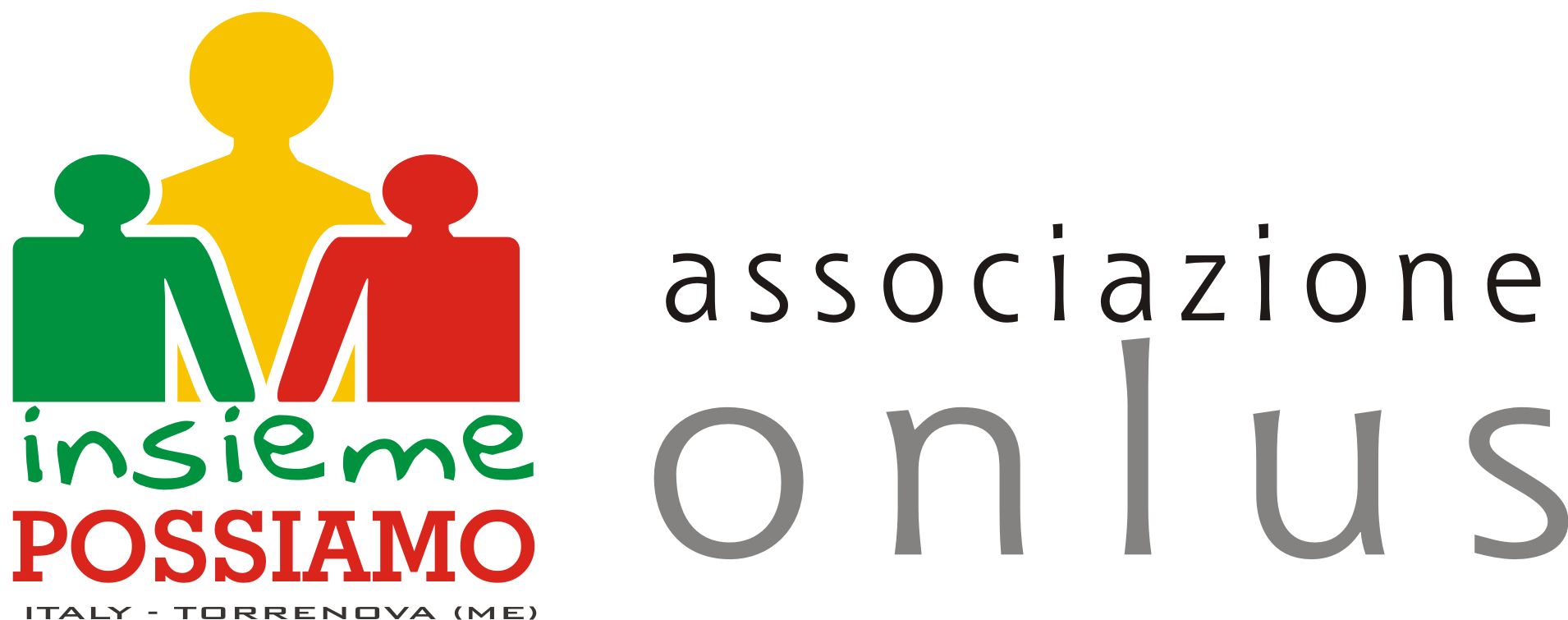 VIA SAN PIETRO N. 6 - 98070 TORRENOVA (ME)CODICE FISCALE  95018400838MODULO DI ADESIONE PER SOSTEGNO A DISTANZA(compilare e spedire all’Associazione)Dati anagrafici sostenitoreQuota mensile: 30 Euro da versare:  ogni 3 mesi / ogni 6 mesi o annualmente sul c/c postale N° 6352957  intestato a Associazione “Insieme Possiamo” ONLUS.Autorizzo il trattamento dei dati personali ai sensi dell’art. 13 D.Lgs 196 / 2003, codice in materia di protezione dei dati personali o tutela della privacy.Data ________________                      Firma _______________________________N.B. L’importo versato è detraibile ai fini fiscali.Per la dichiarazione dei redditi è sufficiente conservare la ricevuta del bollettinoCognome: ______________________ Nome: ________________________Ragione sociale (Se Persone Giuridiche): ____________________________________Indirizzo: _____________________________________________________________________Città: ______________________________________ CAP: ___________ Provincia: (____)Tel.: _________________ Cell: ______________ email: ________________________________Codice fiscale/Partita Iva : _______________________________________________________PREFERENZE PER IL MINORE DA SOSTENERE:            Bambino            Bambina            Non ho preferenze